Vakverantwoordelijken MMI 2021-2022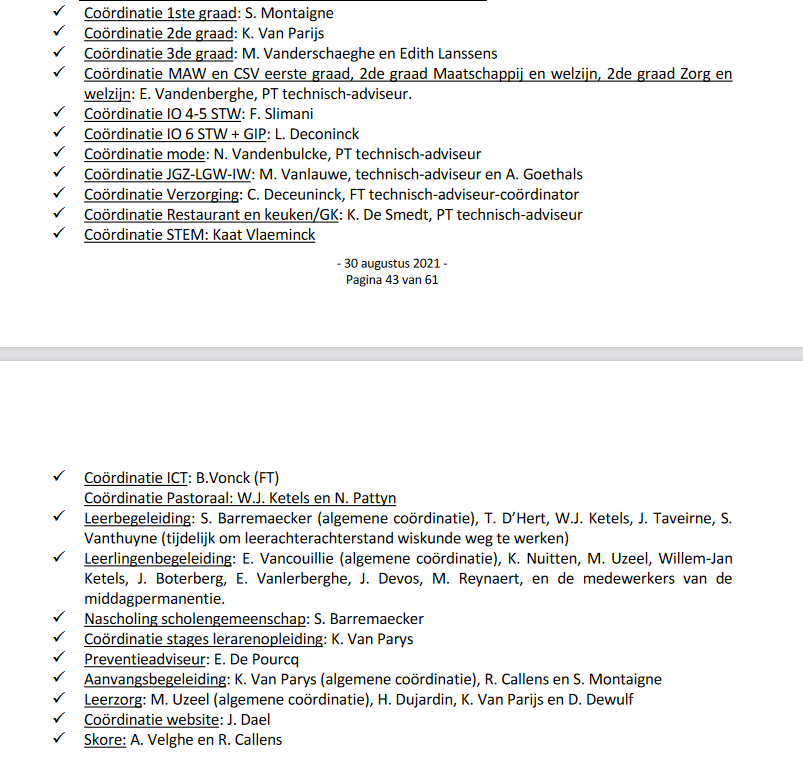 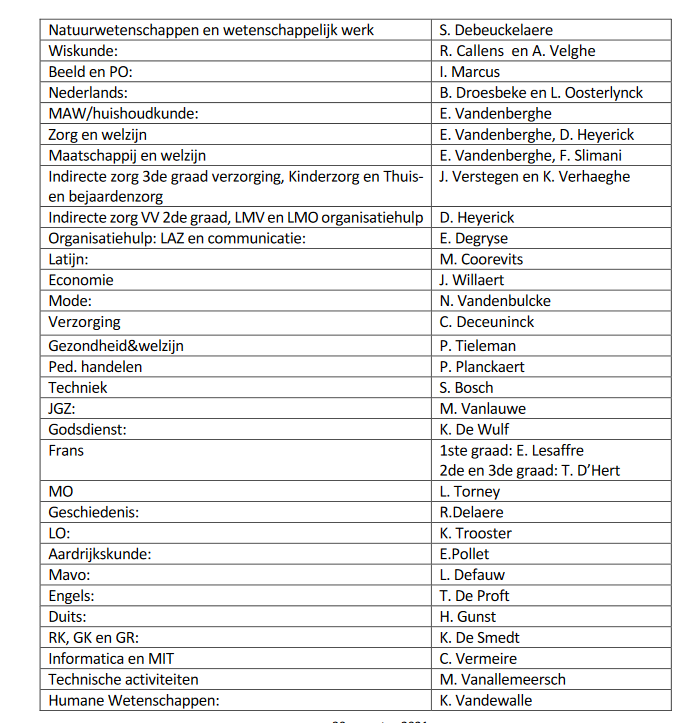 